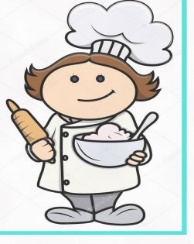 TARİHTARİHSABAH MENÜÖĞLEN MENÜÖĞLEN MENÜ04.10.2021PAZARTESİ04.10.2021PAZARTESİSucuklu yumurta, peynir, zeytin, ekmek, açık çayPoğaça, Kurabiye, açık çayPoğaça, Kurabiye, açık çay05.10.2021
SALI05.10.2021
SALIKaşarlı Domates  Çorbası, ekmek, meyveKaşarlı Domates  Çorbası, ekmek, meyveKaşarlı Domates  Çorbası, ekmek, meyve06.10.2021
ÇARŞAMBA06.10.2021
ÇARŞAMBAFırında patates, peynir,zeytin,domates,salatalık ,sütFırında patates, peynir,zeytin,domates,salatalık ,sütFırında patates, peynir,zeytin,domates,salatalık ,süt07.10.2021
PERŞEMBE07.10.2021
PERŞEMBEPeynirli börek, zeytin,çay, meyvePeynirli börek, zeytin, çay,meyvePeynirli börek, zeytin, çay,meyve08.10.2021
CUMA08.10.2021
CUMATahin pekmezli ekmek, peynir zeytin, süt, meyveSulu Patates, Pilav, EkmekSulu Patates, Pilav, Ekmek11.10.2021
PAZARTESİ11.10.2021
PAZARTESİBallı ekmek, peynir, zeytin, domates, salatalık, çayKısır, domates, salatalık, turşu, ayranKısır, domates, salatalık, turşu, ayran12.10.2021
SALI12.10.2021
SALIMercimek çorbası, dilimlenmiş ekmek, meyve Mercimek çorbası, dilimlenmiş ekmek, meyveMercimek çorbası, dilimlenmiş ekmek, meyve13.10.2021
ÇARŞAMBA13.10.2021
ÇARŞAMBASimit, zeytin, peynir, domates, salatalık, meyveSimit, zeytin, peynir, domates, salatalık, meyveSimit, zeytin, peynir, domates, salatalık, meyve14.10.2021
PERŞEMBE14.10.2021
PERŞEMBETereyağlı yumurta, zeytin, peynir, domates salatalık, çayZeytinyağlı taze fasulye, şehriyeli bulgur pilavı, cacıkZeytinyağlı taze fasulye, şehriyeli bulgur pilavı, cacık15.10.2021
CUMA15.10.2021
CUMAKalem Börek, Çay, PudingSoslu makarna, ayran ekmek, meyveSoslu makarna, ayran ekmek, meyve18.10.2021
PAZARTESİ18.10.2021
PAZARTESİKarışık tost, süt, meyve Karışık tost, süt, meyveKarışık tost, süt, meyve19.10.2021
SALI19.10.2021
SALIŞehriye Çorba, ekmek, meyve Şehriye Çorba, ekmek, meyveŞehriye Çorba, ekmek, meyve20.10.2021
ÇARŞAMBA20.10.2021
ÇARŞAMBAKarışık Pizza ve sütKarışık Pizza ve süt Karışık Pizza ve süt 21.10.2021
PERŞEMBE21.10.2021
PERŞEMBEHaşlanmış yumurta, zeytin, beyaz peynir,  açık çay, ekmek  Tavuklu sebzeli pilav,cacıkTavuklu sebzeli pilav,cacık22.10.2021
CUMA22.10.2021
CUMAKanepe, zeytin, domates, salatalık, süt4Poğaça, kek, meyve suyuPoğaça, kek, meyve suyu25.10.2021
PAZARTESİ25.10.2021
PAZARTESİReçelli ekmek, zeytin, peynir, açık çayPişi, zeytin, peynir, açık çayPişi, zeytin, peynir, açık çay26.10.2021
SALIYayla Çorbası, Ekmek, Mevsim MeyvesiYayla Çorbası, Ekmek, Mevsim MeyvesiYayla Çorbası, Ekmek, Mevsim MeyvesiYayla Çorbası, Ekmek, Mevsim meyvesi27.10.2021
ÇARŞAMBA27.10.2021
ÇARŞAMBAPatatesli tepsi böreği, çayPatatesli tepsi böreği, çay,Patatesli tepsi böreği, çay,